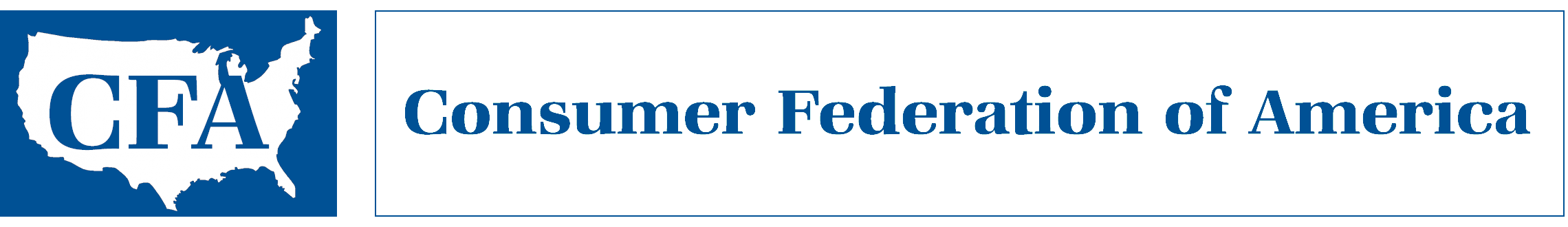 Hidden Funeral Prices: An Evaluation of California Funeral Home Price Disclosure and Lack of DisclosureJoshua SlocumFuneral Consumers AllianceStephen BrobeckConsumer Federation of AmericaSeptember 2019IntroductionCalifornia law requires funeral homes to disclose their prices online.  In the spring of 2019 Funeral Consumers Alliance and Consumer Federation of America surveyed 203 funeral home websites in six large California cities and counties to learn how these funeral homes disclose prices.  Our specific goal was to learn how many funeral homes:displayed their complete price and service lists in a prominent way on their website,made their complete price list, while not prominent, at least visible to site-visitors,hid or obfuscated their complete price list, orapparently violated California law through no price disclosure.Since 1984, the Federal Trade Commission’s “Funeral Rule” has required funeral homes to give consumers a printed, itemized list of prices and services, called a General Price List (GPL), before the funeral arrangements are discussed.  The Rule also requires funeral homes to allow customers to pick services and goods item by item. Funeral homes may not offer or advertise only packages, as they had before the Rule’s enactment. In addition, the General Price List must disclose to consumers the specific rights they have under the Funeral Rule, using verbatim language from the FTC to ensure clarity. California is the first and only state so far to require any form of price or service disclosure on a funeral home’s website. A law enacted in 2013 (SB658) requires funeral homes to do one of two things: 1. Post a complete General Price List on their website or 2. List 16 kinds of services and merchandise available, as defined by the Funeral Rule, along with a note that says, “A General Price List is available on request”.  In addition, the law does not define what “available on request” means, and does not require the funeral home to provide that price list electronically or by mail.  A key goal of this report is to identify those funeral homes that use this loophole in the law to make it difficult or impossible for consumers to obtain the General Price List without visiting the funeral home. Summary of ResultsCalifornia has 1,086 licensed funeral establishments as of August, 2019, according to the California Cemetery and Funeral Bureau, the state regulatory agency. Our survey studied the websites of nearly 20 percent of these funeral homes (203). Our research found that more than two-fifths of funeral homes (45%) prominently disclosed prices, but that nearly one-third of the homes (28%) made it very difficult or impossible for consumers to learn what prices they charge without actually visiting the home to pick up a price list.More than two-fifths of all surveyed funeral homes (44%) prominently displayed their complete price lists online. Site visitors will be able to easily find complete funeral price information. One-quarter (25%) linked their price lists on their websites in such a way that the price list was visible, but not prominent. Visitors to these sites will have to look more closely to find complete price information. Another quarter (25%) concealed their complete prices. These funeral homes used the loophole in California law to avoid disclosing prices. A small number of funeral homes (3%) appeared to be in violation of state law. These businesses neither posted their price lists nor alerted consumers to the availability of a price list on request.  We also found that funeral homes in some counties or cities were more willing to disclose prominently than in other locations, with homes in the city of Los Angeles being far more likely to post conspicuously than those in the other five areas.  Listed from highest to lowest rate of prominent disclosure:Importance of Funeral Home Price DisclosureThere are sound public policy reasons why the FTC enacted the Funeral Rule. Unlike other retail transactions, buying a funeral is a “distress purchase”—it’s something no one wants to buy, but that everyone has to buy. Consumers cannot “opt out” of death. Because funeral consumers are frequently grief-stricken, they often cannot make decisions that are as rational as they would make with other large purchases.  This puts the funeral director in a position of greater influence than the buyer. And funerals are relatively expensive. The cost of a full-service conventional funeral (including viewing the body, ceremonies, etc.) is $7,360. This does not include cemetery costs, which frequently adds $2,000 to $3,000, and sometimes more. Even a simple, direct cremation typically costs $1,500 to $2,500 in most parts of the US. The Federal Reserve’s research shows that most Americans can’t pay for an unexpected $400 expense. It is easy to see that even a simple cremation would constitute a major hardship cost for the average American household.  The ubiquity of television ads for small life insurance policies to help cover this expense attests to the financial burden that funerals can impose on many Americans.
The ability of California families to easily compare funeral, burial, and cremation prices gives them a much greater opportunity to plan for funerals in advance and avoid the need to take out expensive personal loans to cover related expenses.While the FTC’s requirement to hand paper price lists to consumers who visit the funeral home is important and helpful, it is also insufficient and now is outdated because funeral homes can easily post the required price lists on their websites. To facilitate online shopping, in 2013 California enacted SB658. Grieving families do not have the time or wherewithal to physically travel to three, four, or five funeral homes in person. The mainstream funeral industry has historically resisted price transparency; it was this refusal to disclose costs that prompted the FTC to put regulations in place. Now in the digital age, most funeral homes ignore the opportunity to post their price lists online. Our 2015 study, Funeral Shopping Online,  found that only 25 percent of surveyed funeral homes in 10 American cities fully disclosed prices on their website. The California Law Loophole and Its Exploitation by SCI/DignityOne-quarter of California funeral homes surveyed (25%) take advantage of the California law loophole to hide their prices.  Three-fifths of these homes (33 are) affiliated with Service Corporation International (SCI) under the brand name “Dignity Memorial”.  This company includes the largest number of funeral homes in the country – about 11 percent of the total.   It also refuses to disclose its prices online anywhere in the country, with rare exceptions for some of its subsidiary cremation brands.  In our national research, FCA and CFA have found no SCI/Dignity funeral home that included the General Price List online.In California, utilizing the loophole, SCI/Dignity funeral homes included a sometimes obscure list of services offered followed by the statement, “A general price list is available on request.”  But when we requested the price lists from 33 SCI/Dignity homes, only two locations responded. One employee provided price lists for five locations in Orange County. One SCI/Dignity location in Los Angeles provided a price list by email.  
Of 20 independently owned funeral homes using the opt-out, seven replied to our email with a price list. It is clear that despite the law’s language, complete price lists are usually available to consumers visiting online but rarely, in our survey sample, from SCI/Dignity funeral homes.  There is a clear need for California legislators to close the loophole in the law.A Note on California’s “Cremation Culture”This study’s goal is to learn how many funeral homes display their complete General Price List. We do not give credit for advertising pre-packaged cremations or funerals. The FTC Funeral Rule was enacted because the funeral industry insisted that consumers buy packages, whether they wanted all the items included or not. Those who visit the funeral home websites we list in this survey will notice that more than half of them feature a prominent price for a direct cremation service. This is fine as as far it goes, but does not satisfy our criteria for prominent, full price and service disclosure. Cremation rates started rising in California and on the west coast decades before the practice became more popular nationwide. In essence, simple cremation has become the tradition in California. Therefore it is not surprising that funeral homes in California often voluntarily feature their affordable direct cremation prices. Only those funeral homes that posted a complete General Price List in a prominent manner earned our top rating. Those who did not post a General Price List are not only depriving customers of the price information they need, they are depriving customers of the important disclosures about consumer rights that appear on the General Price List:the right to shop a la cartethe right in most cases to decline embalming, which is rarely a legal requirementthe right to choose basic, less expensive arrangements such as direct cremation or direct/immediate burialMethodWe chose several cities and counties throughout California that represent a mix of large, urban areas along with smaller cities and suburbs:Alameda CountyCity of Los AngelesOrange CountyCity of San DiegoCity of SacramentoCity of San FranciscoAll funeral homes surveyed were on the official list of active, licensed funeral establishments made available by the California Cemetery and Funeral Bureau, the agency that oversees the funeral and cemetery industries. After excluding any funeral homes that did not have a website, or whose website was under construction, the total number of funeral home websites surveyed was 203.  This number represents nearly 20 percent of the state’s 1,086 funeral establishments.Researchers visited the funeral home websites and sorted each site into three categories of disclosure:Prominent Disclosure—We rated a funeral home’s GPL disclosure as prominent when the site posted the General Price List in the top-most or left-most menu where most visitors would intuitively look for price and service information; and where the link used the full term “General Price List” or similar, such as “prices” or “price and service information.” We also rated a site as a prominent discloser when the GPL was linked in the middle of the home page where a visitor’s eye would see it without having to scroll through the screen. These funeral homes ensure their complete prices and services are easy for consumers to find, and represent our view of what a “best practice” should look like. Visible Disclosure—We rated a funeral home’s GPL as visible when the site posted the price list anywhere on the home page, including within the bottom-most menu, or at the bottom of the page, or elsewhere on the home page. Consumers may have to scroll through the page and look carefully and closely to find it. While we recognize that these funeral homes have disclosed their complete price list, we recommend that all funeral homes make their price list postings prominent. Merely making them visible, but more difficult to find, is not a consumer-friendly practice. Hidden Prices—We assigned this rating to funeral homes that use the state’s “opt-out” clause. This portion of the law allows a funeral home to avoid posting its General Price List. Instead, the funeral home must list the 16 categories of goods and services offered as defined under the FTC Funeral Rule, and must also include the phrase, “a general price list is available on request.”Note that funeral homes who use the opt-out are in technical compliance with state law. Though legally permissible, this practice flouts the intention of the law and is anti-consumer. Apparent Failure to Comply With Law—Finally, we have listed separately the small number of funeral homes that appear to be in violation of state law. These funeral homes neither post their GPL nor alert consumers to the availability of a GPL on request. Attempts to Obtain Price Lists from Funeral Homes Using the “Opt-out”—We emailed funeral homes who used the “opt-out” posing as a consumer under a pseudonym. We requested “price and service information” for family funeral planning purposes. When the site provided a direct email address, we used that. Other funeral homes required visitors to use an online form, which we filled out with a return email address. Implications for Policymakers and ConsumersThis research confirms what consumer advocates predicted: laws and regulations are necessary to compel funeral homes to disclose their prices and services the way that many other retail sectors do voluntarily. California’s landmark 2013 law, though flawed, has convinced most in-state funeral homes to disclose their prices and services online. But its loophole, along with the absence of specific directions for how to post General Price Lists, has allowed a significant minority of funeral homes to continue hiding their costs from public scrutiny. 
The California legislature should move quickly to close the “opt-out” loophole in state law. It is clear that legislators intended to help Californians compare prices for one of the most emotionally and financially expensive transactions a family will face. There is no sound public policy reason, in the Internet age, to continue allowing funeral homes—most notably the nation’s largest and high-priced chain—to make it very difficult for individual consumers to collect information about prices.Revisions to the law should include clear and consistent directions for how prominently price and service links are to be posted. The 26 percent of funeral homes in our survey that earned only our “visible” rating show the need to set minimum standards for font size and page placement. We advise consumers to pay careful attention to which funeral homes in their area disclose their prices, and which funeral homes hide them. If a funeral home goes out of its way to make these prices difficult or impossible to find, it may signal that the mortuary is more interested in maximizing profit than in meeting the emotional and budgetary needs of a client family. Appendix:  Funeral Home Disclosures by AreaEstablishments owned or under the control of Service Corporation International/Dignity Memorial are marked. ALAMEDA COUNTY (44funeral homes)	Prominent (27%)	A Special Touch Funeral and Cremation Service
	Alameda Funeral and Cremation Services	Colonial Chapel	Deer Creek Funeral Service	Grissoms Chapel and Mortuary	Mission Funeral Home	Ocean View Cremations	Pacific Interment Service	Santos Robinson Mortuary	Stewarts Rose Manor Funeral Service	Sunset Funeral, Casket, and Cremation Company	Tri-City Cremation and Funeral Service		Visible (39%)	Albert Brown Mortuary	Bay Area Cremation Society	Best Cremation Care	Callaghan Mortuary	Chapel of the Chimes-Oakland	Cooper Chapel	Grant Miller-John Cox	Greer Family Mortuary and Cremation Services	Harris Funeral Home Legacy Center	Holy Sepulchre Cemetery and Funeral Center
	Nautilus Society	Payless Cremation		Piedmont Funeral Services	Sorenson Chapel	St. Michael Cemetery and Funeral Center	Thompson Funeral Home	Wilson and Kratzer	Hidden (32%)	Berge-Pappas-Smith Chapel of the Angels	CP Bannon Mortuary		Fremont Chapel of the Roses	Fuller Funerals-Oakland	Fuller Funerals-Richmond	Graham Hitch Mortuary	Jess C. Spencer Mortuary		Lima Family Milipitas-Fremont Mortuary (SCI/Dignity)	Machado Funeral and Cremation Center	Neptune Society of Northern California-Oakland (SCI/Dignity)	Neptune Society of Northern California-Livermore (SCI/Dignity)	Neptune Society of Northern California-Castro Valley (SCI/Dignity)	San Leandro Funeral Home (SCI/Dignity)	Trident Society (SCI/Dignity)	Non-compliant: (2%)Fouches Hudson Funeral Home CITY OF LOS ANGELES (37 funeral homes)	Prominent (73%)Abbott and Hast MortuaryAngelus RosedaleArmstrong Family Milloy-MittenBoyd Funeral HomeCalvary MortuaryChevra Kadisha MortuaryContinental Funeral HomeFelipe Bagues MortuaryForest Lawn Memorial Parks and MortuaryFukui MortuaryGroman MortuaryGuerra and Gutierrez MortuariesHarrison Ross MortuaryHillside Memorial Park MortuaryHome of Peace Memorial Park and MortuaryHouse of Winston Funeral ServicesIslamic Center of Southern CaliforniaKubota Nikkei MortuaryLos Angeles Funeral ServicesLos Angeles MortuaryMount Sinai MortuaryNatural GraceOptima Funeral HomeSholom ChapelsSolomon’s MortuaryTraslados Funerales El Buen SamaritanoUndertaking LA
	Visible (5%)Ashes to Ashes Cremation and Funeral ServicesCedar Hill Mortuary and Accommodations	Hidden (16%)A Serenity Funeral and Cremation ServicesEast Olympic Funeral HomeFuneraria del Angel-Lincoln Heights (SCI/Dignity)Han Kook MortuaryPierce Brothers Westwood Village Memorial Park and Mortuary (SCI/Dignity)Rachal’s Funeral Home	Non-compliant (5%)	Citizens Funeral Services	South Los Angeles Cremation ServicesORANGE COUNTY (59 funeral homes)	Prominent (48%)An Lac Funeral ServicesBinh An Funeral HomeBrown Colonial MortuaryBuena Park Chapel Renaker Klockgether MortuaryChapman Funeral HomeCommunity Funeral ServiceContinental Funeral HomeFerrara and Lee Colonial MortuaryFond Remembrance Cremation ServiceForest Lawn Memorial Parks and Mortuary-CypressFuneral and Cremation Service of Orange CountyEternity Cremation and Burial ServicesISOC MortuaryMcAulay Wallace MortuaryNatural Grace FuneralsO’Connor Mortuary-San Juan CapistranoO’Connor Mortuary-IrvineO’Connor Mortuary-Laguna HillsOlive Tree Mortuary-Lake ForestOlive Tree Mortuary-StantonPortal of Peace CremationPublic Direct CremationsSaddleback ChapelSaddleback Funeral AlternativesShannon Family MortuarySimplicity CremationSouth Coast Family Funeral ServicesSunnyside Cremation and FuneralBlue Pacific Cremation and Burial Services	Visible (27%)Accord Cremation and Burial ServicesArlington Cremation ServicesBest Cremation CareCremation Society of LagunaCremation Society of Orange CoastHeaven’s Gate Funeral HomeHeritage Memorial ServicesHeritage-Dilday Memorial ServicesHilgenfeld MortuaryLesneski MortuaryMcCormick and Son Mortuary-Laguna BeachMcCormick and Son Mortuary-Laguna HillsMelrose Abbey Memorial Park and MortuaryMemory Garden Memorial Park and MortuaryNeptune Society of Orange CountyPacific Cremation Society	Hidden (23% )Advantage Funeral and Cremation Services Berenice’s Cremation and Burial CareDimond and Shannon Mortuary (SCI/Dignity)Fairhaven Memorial Park and Mortuary (SCI/Dignity)Fairhaven Memorial Services (SCI/Dignity)Family Mortuary (SCI/Dignity)Funeraria del Angel (SCI/Dignity)Harbor Lawn-Mt. Olive Memorial Park and Mortuary (SCI/Dignity)Pacific View Memorial Park (SCI/Dignity)Peek Funeral Home (SCI/Dignity)Scott McAulay Family New Options Funeral Service (the price list is buried two layers deep in the site requiring two clicks through pages; most consumers would not find it)Trident Society (SCI/Dignity)Westminster Memorial Park and Mortuary (SCI/Dignity)	Non-compliant (2%)Funeraria Latino Americana AnaheimCITY OF SACRAMENTO (21 funeral homes)	Prominent (52%)	ABC Cremation Society	Affordable Cremation and Funeral Center	All Faith Cremation	East Lawn East Sacramento Mortuary	Evergreen Memorial of Sacramento	George L. Klumpp Chapel of Flowers	Lowest Cost Cremation and Burial	North Sacramento Funeral Home	Ramsey Wallace Funeral Home and Chapel	Sacramento Memorial Lawn	Sharer-Nightingale Funeral Chapel 	Visible (29%)	All Seasons Burial and Cremation	Nautilus Society	St. Mary Cemetery and Funeral Center	Sunset Lawn Chapel of the Chimes	Thompson River Chapel	W.F. Gormley and Sons	Hidden (19%)`	Harry A. Nauman and Son (SCI/Dignity)	Lombard Funeral Home (SCI/Dignity)	Neptune Society of Northern California-Sacramento (SCI/Dignity)	Nicoletti, Culjis, and Herberger Funeral Home (SCI/Dignity)	Non-compliant (0%)CITY OF SAN DIEGO (26 funeral homes)	Prominent (31%)All Faiths MortuaryAM Israel MortuaryAmerican Cremation ServiceAnderson-Ragsdale MortuaryBalboa Cremation ServicesBayview Crematory and Burial ServicesCare Center Cremation and BurialFeatheringill Mortuary College Chapel	Visible (23%)Cali Home Funeral ServicesClairemont MortuaryGreenwood Memorial Park and MortuarySan Diego Cremation ServiceTrinity Funeral ServicesAccucare Cremations and Funerals	Hidden (38%)Altar Funeral HomeBeardsley-Mitchell Funeral Home (SCI/Dignity)Cypress View Mausoleum, Mortuary, and Crematory (SCI/Dignity)El Camino Memorial (SCI/Dignity)Goodbody Mortuary (SCI/Dignity)Merkley Mitchell Mortuary (SCI/Dignity)Miramar Memorial Services (SCI/Dignity)Pacific Beach La Jolla Chapel (SCI/Dignity)San Diego Funeral ServiceTrident Society (SCI/Dignity)	Non-compliant (8%)California Cremation and BurialFunerals Your WayCITY OF SAN FRANCISCO (16 funeral homes)	Prominent (38%)	City Cremation	College Chapel Mortuary	Duggans Funeral Service	Pacific Interment Mortuary	Sinai Memorial Chapel-Chevra Kadisha	Sullivan’s and Duggan’s Funeral Services	Visible (38%)	Bay Area Cremation Society	Best Cremation Care	Driscoll’s Valencia Street Serra Mortuary	The Bryant Mortuary	Thompson’s Bay View Mortuary	Tulip Cremation	Hidden (25%)	Green Street Mortuary (SCI/Dignity)	Halsted N. Gray-Carew and English Funeral Directors	McAvoy O’Hara Company	San Francisco Columbarium and Funeral Home (SCI/Dignity)	Non-compliant (0%)City of Los Angeles73%City of Sacramento52%Orange County47%City of San Francisco38%City of San Diego31%Alameda County27%